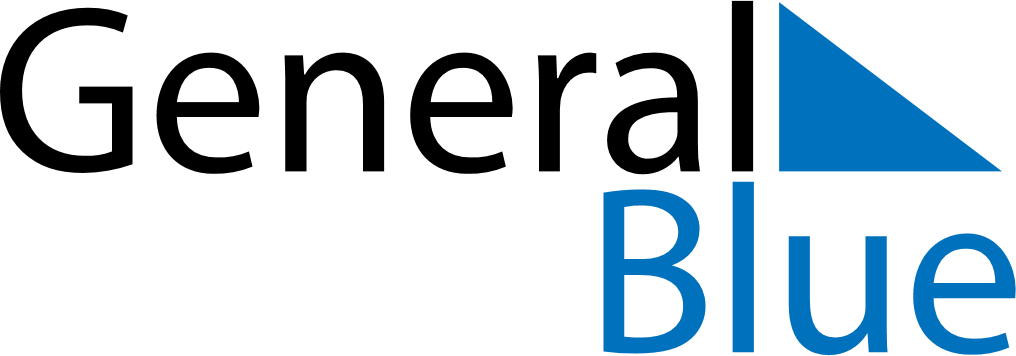 March 2026March 2026March 2026March 2026San MarinoSan MarinoSan MarinoSundayMondayTuesdayWednesdayThursdayFridayFridaySaturday123456678910111213131415161718192020212223242526272728Anniversary of the Arengo293031